Supplement 1APPLICATIONto pre-selection  of post-doctoral research applications at Latvia University of Agriculture for submission to the next round of research application selection in measure 1.1.1.2 “Post-doctoral Research Funding” in the framework of 1.1.1. specific support objective “To Increase Research and Innovation Capacity of Scientific Institutions of Latvia and their Ability to Attract External Funding by investing in Human Resources and Infrastructure” within Operational Programme “Growth and Employment” Please, use ______________ /indicate the type of communication and contact information/ for the purposes of communication during the pre-selection process and the announcement of its results Post-doctoral researcher  ____________________ /__________________/	____._____. 20____                        signature                           transcript of signature			Notes:1. The project administration fills in the part marked with *.2. information in the application will be used by Liepaja University only for the purpose of a project application’s administration.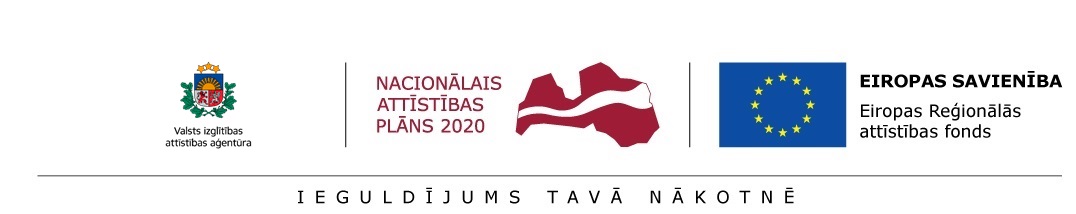 SurnameName e-mail address/ telephone nubmerCitizenship / Current place of residenceName, surname of the research project applicant Title of the research project Responsible person for the research project’s scientific study (scientific/economic field consultant) Science field/fields, sub-branch/branches of the research project Type of the research project (related to economic activity or unrelated to economic activity) The necessary documents:CV in English (Europass)The necessary documents:Research project proposal in English (Form in the supplement)The necessary documents:A copy of the diploma of the degree of Doctor and/or a copy of the certificate of the Academic Information Centre on the recognition of the diploma of the degree of Doctor The necessary documents:Post-doctoral researcher’s approval (template form in the supplement)The necessary documents:Information on the partner readiness to take part in implementation of the research in the application (if related)The necessary documents:Information about the possible scientific/national economy consultantThe necessary documents:Businessman or businessmen institution approval for the significance of the research in English (if needed) (template form in the attachemnt)* Documents have been accepted at Liepaja University:20___.  _____.______________     _____________________ /__________________/                                                                                   signature                           transcript of signature